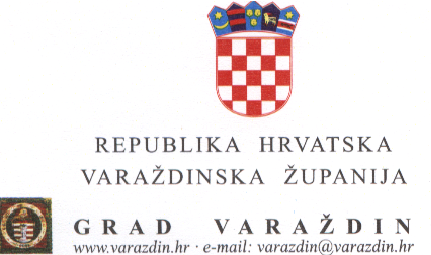 Upravni odjel za poslove gradonačelnikai Gradskog vijećaKLASA: 400-03/23-01/2URBROJ:2186-1-08/5-23-2Varaždin, 27.02.2023.								Razina:                   	23                                                                       		RKP:                      	31350								Šifarska oznaka:	8411                 BILJEŠKE UZ  KONSOLIDIRANE FINANCIJSKE IZVJEŠTAJE ZARAZDOBLJE  OD 01. SIJEČNJA  DO  31. PROSINCA 2022. GODINEI   TEMELJI SASTAVLJANJA FINANCIJSKIH IZVJEŠTAJAOsnovni podaciGrad Varaždin, Trg kralja Tomislava 1, 42000 Varaždin MB: 2655977OIB: 13269011531IBAN: HR3423400091847200008Gradonačelnik: Neven Bosilj Proračunski korisnici:I.Osnovna škola, VaraždinII.Osnovna škola, VaraždinIII.Osnovna škola, Varaždin4.	IV.Osnovna škola, Varaždin5.	V.Osnovna škola, Varaždin6.	VI.Osnovna škola, Varaždin7.	VII.Osnovna škola, Varaždin8.	Dječji vrtić, Varaždin9.	Centar Tomislav Špoljar, Varaždin10. JVP Grada Varaždina11. Koncertni ured Varaždin12. Gradska knjižnica Metel Ožegović, Varaždin13. HNK Varaždin14. Gradski muzej, Varaždin15. Javna ustanova Gradski bazeni, Varaždin16. Javna ustanova Gradski stanovi, Varaždin17. Dom za žrtve obiteljskog nasilja „ Utočište sveti Nikola“18. Centar za pružanje usluga u zajednici, VaraždinZakonska regulativa za sastavljanje financijskih izvještajaFinancijska izvješća za razdoblje od 1.siječnja do 31. prosinca 2022. godine sastavljena su sukladno propisima koje uređuju proračunsko računovodstvo:-	Zakon o proračunu („Narodne novine“br.87/08, 136/12 i 15/15),Okružnica o predaji i konsolidaciji financijskih izvještaja proračuna, proračunskih i Izvanproračunskih korisnika državnog proračuna te proračunskih i izvanproračunskih korisnika proračuna jedinica lokalne i područne (regionalne) samouprave za razdoblje 1. siječnja do 31. prosinca 2022. godine, Ministarstva financija, Klasa: 400-02/22-01/26; Urbroj: 513-05-03-23-6  od 12. siječnja 2023.,-	Pravilnik o proračunskom računovodstvu i računskom planu („Narodne novine“, broj 124/14, 115/15, 87/16, 3/18, 126/19, 108/20 i 145/20) -	Pravilnik o financijskom izvještavanju u proračunskom računovodstvu („Narodne novine“  br. 03/15, 93/15, 135/15, 2/17, 28/17, 112/18 i 126/19). Iznosi u financijskim izvještajima iskazani su temeljem vjerodostojne poslovne dokumentacije.Financijski izvještaj Grada Varaždina  za razdoblje siječanj – prosinac 2023. godine (razina 23) sastoji se  od: Bilance (Obrazac BIL), Izvještaja o prihodima i rashodima, primicima i izdacima (Obrazac PR-RAS), Izvještaja o rashodima prema funkcijskoj klasifikaciji (Obrazac RAS-funkcijski), Izvještaja o promjenama u vrijednosti i obujmu imovine i obveza (Obrazac P-VRIO), Izvještaja o obvezama (Obrazac OBVEZE) i ovih Bilješki.1.2. Iskazivanje prihoda i rashodaPrihodi i rashodi iskazuju se uz primjenu modificiranoga računovodstvenog načela nastanka događaja, što znači da se prihodi priznaju u izvještajnom razdoblju u kojem su postali raspoloživi i pod uvjetom da se mogu izmjeriti, a rashodi se priznaju na temelju nastanka poslovnog događaja (obveza) i u izvještajnom razdoblju na koje se odnose neovisno o plaćanju.U računu prihoda i rashoda iskazani su poslovni prihodi /skupina konta 6/ i prihodi od prodaje nefinancijske imovine /skupina konta 7/ te rashodi poslovanja /skupina konta 3/ i rashodi za nabavu nefinancijske imovine /skupina konta 4/.U računu financiranja iskazani su primici od financijske imovine i zaduživanja /skupina konta 8 / i izdaci za financijsku imovinu i otplatu kredita i zajmova /skupina konta 5/.IZVJEŠTAJ O PRIHODIMA I RASHODIMA, PRIMICIMA I IZDACIMABILJEŠKA BROJ 1 U razdoblju od 01. siječnja do 31. prosinca 2022. godine ostvareni su prihodi poslovanja u iznosu od 427.040.700,37 kuna i prihodi od prodaje nefinancijske imovine u iznosu 76.271.282,45 kuna.U istom  razdoblju, ukupni rashodi  poslovanja evidentirani su  u iznosu 405.438.172,17 kuna. Rashodi za nabavu nefinancijske imovine evidentirani su u iznosu  130.834.848,72 kune. U Računu financiranja iskazani su  primici od financijske imovine i zaduživanja u iznosu 27.270.325,19 kune i izdaci za financijsku imovinu i otplatu zajmova u iznosu 36.094.199,67 kuna.Ukupni prihodi i primici izvještajnog razdoblja ostvareni su u iznosu 530.582.308,01 kuna što je  za 45.114.366,01 kunu više u odnosu na prethodno izvještajno razdoblje.Ukupni rashodi i izdaci ostvareni su u iznosu od 572.367.220,56 kuna i u odnosu na prethodno izvještajno razdoblje povećani su za 157.384.450,56 kuna.Prikaz prihoda i primitaka, rashoda i izdataka te njihovih razlika višak/manjakRAČUN PRIHODA I RASHODARAČUN ZADUŽIVANJA /FINANCIRANJAUKUPNO PRORAČUN GRADAKorekcija rezultata u iznosu od 6.882.034 kune sastoji se od:Dom za žrtve obiteljskog nasilja „ Utočište sveti Nikola“ – 12.522,48 kuna – odnosi se na krivo evidentiranje obaveze za materijalne troškove i potraživanja za više uplaćeni porez i prirez na dohodak koji su se greškom preuzela u početnim stanjima kod preuzimanja knjigovodstvenog stanja2. VI.Osnovna škola – 7.918,05 kuna - Razlika između manjka prihoda i primitaka za pokriće u prethodnoj godini i prenesenog manjka prihoda i primitaka u tekuću godinu u iznosu 7.918,05 kn odnosi se na slijedeće korekcije rezultata: -     neiskazani rashodi po obračunima plaće iz prethodnih razdoblja (greškom evidentirano na potraživanja za bolovanja na teret HZZO-a) u iznosu 2.825,44 kn. Radi se o obračunima plaće za pomoćnike u nastavi za travanj 2016. god. i veljaču 2017. god. te obračunu plaće za produženi boravak za svibanj 2017. god. -     unaprijed plaćeni, a nikad realizirani rashodi (uplaćena sredstva za službena putovanja koja zbog epidemioloških razloga nisu mogla biti realizirana, a ne postoji mogućnost povrata prema važećim uvjetima poslovanja dobavljača) vezani uz aktivnosti Erasmus + projekata u 2019. i 2020. godini u iznosu 4.216,33 kn -     povrat neiskorištenih sredstava HZZ-u koja su bila primljena u prethodnim razdobljima za provedbu mjere pripravništva u iznosu 114,95 kn (prihodi i rashodi po toj osnovi realizirani su u prethodnim razdobljima) -     nerealizirani prihodi od sredstava Varaždinske županije uplaćeni u nadležni proračun u prethodnim razdobljima (usklada potraživanja za prihode poslovanja sa nadležnim proračunom i otpis istih zbog nemogućnosti planiranja i realizacije rashoda na odgovarajućem izvoru financiranja u proračunu nadležnog upravnog odjela) u iznosu 761,33 kn.3.  IV.Osnovna škola – 20.776,50 kuna - učinjena korekcija rezultata u proračunskom i vanproračunskom dijelu proračuna zbog ispravka knjiženja bolovanja na teret HZZO-a iz prošlih godina.Smanjen je višak prihoda poslovanja za 4.936,88 kn u proračunskom djelu proračuna, te se korigiralo potraživanje za naknade koje se refundiraju , na kontu 129110. Također je smanjen i višak prihoda poslovanja za 15.839,62 kn u vanproračunskom djelu proračuna, te se također korigiralo potraživanje za naknade koje se refundiraju, konto 129110.JU GRADSKI STANOVI- 6.830.326,51 kuna – isknjiženje zemljišta na Banfici u iznosu od 5.502.286,53 kune zbog pogrešno evidentiranog zemljišta, kupljenog ranijih godina, u imovini i kao rashod budućeg razdoblja kada je JU Gradski stanovi bila neprofitna organizacija. Isknjiženo je zemljište u Ul.Miroslava Krleže u iznosu od 1.328.039,98 kuna koje je kupljeno ranijih godina, a bilo pogrešno evidentirano u imovini te prikazano kao trošak budućeg razdoblja.I.Osnovna škola - -592,15 kuna- korekcija zbog pogrešno prenesenog početnog stanja.GRADSKA KNJIŽNICA METEL OŽEGOVIĆ – 11.080,89 kuna – korekcija rezultata za mjesečni obračun zarada koji se očekuje od države u 2023.godini.PRIKAZ VIŠKVA I MANJKOVA GRADA VARAŽDINA I PRORAČUNSKIH KORISNIKA U 2022.GODINI.BILJEŠKA BROJ 2    Prihodi poslovanja u 2022. godini ostvareni su u iznosu 427.040.700,37 kuna. U odnosu na ostvarenje prihoda prethodne godine veći su za 9,9 %.Prihodi od poreza iznose 188.828.490,81 kuna. Veći su od prihoda ostvarenih u istom razdoblju prošle godine za 15,9 % odnosno za 25.919.308,81 kuna. Ukupno ostvareni prihodi od poreza i prireza na dohodak ostvareni su u iznosu od 179.505.427,56 kuna što je u odnosu na ostvarenje prethodne godine povećanje za 15,9 %. U strukturi ovih prihoda najveći je udio poreza i prireza na dohodak od nesamostalnog rada. Porez na dohodak ostvaren je u iznosu od 121.735.904,11 kuna, veći 18,84%, dok je prirez porezu na dohodak ostvaren je u iznosu 15.951.390,81 kuna, 89,52%, što je za 10,48% manje nego u godini dana ranije.U skupini prihoda od poreza i prireza na dohodak evidentiraju se i ustupljeni prihodi poreza na dohodak za decentralizirane funkcije osnovnog školstva koji su ostvareni u iznosu od 4.041.026,19 kuna i prihodi za decentralizirane funkcije vatrogastva ostvareni u iznosu 2.126.780,31 kuna. Porez i prirez na dohodak od samostalnih djelatnosti iznosi 15.598.404,48 kune, porez i prirez na dohodak od imovine i imovinskih prava iznose 5.217.711,01 kuna, porez i prirez na dohodak od kapitala iznose 24.654.312,49 kune, porez i prirez na dohodak po godišnjoj prijavi iznose 2.839.486,04 kunu, porez i prirez na dohodak utvrđen u postupku nadzora za prethodne godine iznose 554.454,75 kuna i povrat poreza i prireza na dohodak po godišnjoj prijavi iznosi 13.214.042,63 kuna.Porezi na imovinu u 2022. godini ostvareni su u iznosu 7.924.985,89 kunu što je za 13,8% više nego u istom razdoblju prethodne godine. Povremeni porez na imovinu (porez na promet nekretnina) ostvaren je u iznosu 7.143.992,82 kune, a stalni porez na nepokretnu imovinu (porez na korištenje javnih površina - terasa) izvršen je u iznosu 780.993,07 kuna. Porezi na robu i usluge kojeg čine porez na potrošnju alkoholnih i bezalkoholnih pića te porez na tvrtku odnosno naziv, ostvareni su u iznosu 1.398.077,36 kune. Porez na potrošnju alkoholnih i bezalkoholnih pića ostvaren je u iznosu 1.375.607,30 kuna što je za 25,8% više u odnosu na prethodnu godinu, a porez na tvrtku odnosno naziv manji je za 1,8% i iznosi 22.470,06 kuna. Pomoći iz inozemstva i od subjekata unutar općeg proračuna ostvareni su  u ukupnom iznosu od 98.688.915,27 kuna, što je 12,5% manje u odnosu na prošlu godinu. Pomoći su sredstva dobivena iz inozemstva te od drugih subjekata unutar općeg proračuna, temelje se na zaključenim ugovorima o sufinanciranju pojedinih projekata i programa. Povećanje se odnosi na pomoći od međunarodnih organizacija i EU II. III. i VI. osnovnoj školi, 166,1% više.U Pomoći proračunu iz drugih proračuna evidentirana su sredstva državnog i županijskog  proračuna u ukupnom iznosu 518.039,88 kuna i u odnosu na izvršenje prošle godine manji su za 94,5%. Od ukupnih pomoći proračunu, 238.910,47 kuna odnose se na tekuće pomoći, a 279.129,41 kuna odnosi se na  kapitalne pomoći.Pomoći od izvanproračunskih korisnika, i to kao tekuće pomoći, ostvarene su u iznosu 4.008.585,48 kuna ili 4,9% više nego lani, a odnose se na prihode koje uplaćuje Županijska uprava za ceste za održavanje cesta. Radi se o 7,8% primitaka s osnove godišnje naknade za uporabu javnih  cesta koja se plaća pri registraciji motornih i priključnih vozila umanjenu za naknadu koju ŽUC plaća stanicama za tehnički pregled vozila kao i vraćeni iznos naknade vlasnicima odjavljenih vozila. Županijska uprava mjesečno dostavlja obračun naplaćene naknade i Gradu uplaćuje pripadajući iznos. Pomoći izravnanja za decentralizirana funkcije ostvarene su u iznosu 8.688.326,51 kuna, odnosno 16% manje od prošle godine. Iznos od 4.423.799,69 kuna odnosi se na potpore izravnanja za decentralizirane funkcije vatrogastva, a iznos od 4.264.526,82  kuna za potpore izravnanja za decentralizirane funkcije osnovnog školstva.Pomoći proračunskim korisnicima iz proračuna koji im nije nadležan iznose 73.966.704,92 kuna i veće su za 10,6% u odnosu na 2021. godinu. Tekuće pomoći ostvarene su 72.105.387,54 kuna i to 65.532.510,15 kune, uvećana sredstva za plaće osnovnih škola i 6.572.878 kuna sredstava iz drugih proračuna za financiranje djelatnosti i programa proračunskih korisnika Grada, dok se na kapitalne pomoći u iznosu od 1.861.317,38 kuna odnosi se na sredstava za knjige, udžbenike za osnovu školu i računalnu opremu koja su doznačena proračunskim korisnicima.Pomoći temeljem prijenosa EU sredstava ostvarene su u iznosu 10.745.309,44 kuna što je 51% manje nego 2021. godine. Tekuće pomoći temeljem prijenosa EU sredstava ostvarene su u iznosu od 3.653.827,28 kuna ili 32,4% manje i kapitalne u iznosu 7.091.482,16 kuna, 57,1% manje nego 2021. godine.Prihodi od imovine iznose 45.218.550,61 kuna i veći su za 38,2% nego prošle godine. Sastoje se od  prihoda od financijske imovine u iznosu 20.261.704,40  kuna 151,9% više i prihoda od nefinancijske imovine u iznosu od 24.884.170,39 kuna. Prihodi od financijske imovine (dividende, kamate za dane zajmove, oročena sredstva i depoziti po viđenju, zatezne kamate, tečajne razlike) u izvještajnoj godini iznose 20.261.704,40 kuna. Prihodi od kamata na oročena sredstva i depozite po viđenju iznose 13.321,65 kunu, U ovim prihodima evidentirani su prihodi od kamata prema Ugovoru o nagodbi između Grada Varaždina i T&H INVEST d.o.o., PRVI FAKTOR d.o.o. u likvidaciji, VIS PROMOTEX d.o.o., VADOM ULAGANJA d.o.o., VARKOM d.d. i Javne ustanove „GRADSKI STANOVI“ sklopljen 16.5.2022. (dalje u ovim bilješkama: NAGODBA). Kamate u iznosu od 1.907.394,85 kuna i odnose se na 2% godišnje obračunate  kamate na neto iznos povrata avansa za Ugovor o interventnom zbrinjavanju na lokaciji Brezje. Kamata u iznosu od 146.187 kuna odnosi se na zateznu kamatu s osnove vraćanje naknade za zemljište u Jalkovcu). Kod proračunskog korisnika JU Gradski stanovi evidentirana je kamata po nagodbi u iznosu od 8.299.626,82 kune, a odnosi se na povrat zemljišta na Banfici.Prihodi od nefinancijske imovine iznose 24.884.170,39 kuna što je svega 0,9% više u odnosu na 2021. godinu. Naknada za koncesije ostvarena je 24,2% manje, u iznosu 275.637,92 kuna, u odnosu na 2021. godinu. Prihodi od zakupa i iznajmljivanja iznose 21.968.331,81 kuna i veći su za 3,2% u odnosu na 2021. godinu, naknade za korištenje nefinancijske manje su za 13,9% dok je u prihodima od kamata ostvareno je 72.675,82 iz sporazuma sa POU.Najznačajniji prihod od zakupa i iznajmljivanja odnosi na prihod iz državnog proračuna za obveze iz Sporazuma o zajedničkom sufinanciranju najamnine za gradsku sportsku dvoranu na Dravi 15.541.507,41 kuna, slijede značajniji prihodi od zakupa poslovnih prostora ostvareni  u iznosu 2.034.399,65 kuna, prihodi od naknada za korištenje javnih površina ostvareni u iznosu 727.951,26 kuna, zaštićena najamnina u iznosu od 535.207,95 kuna,  prihodi od zakupa DTK mreže 1.773.660,15 kuna, zakup poljoprivrednog zemljišta u iznosu od 446.923,23 kuna. Naknada za korištenje nefinancijske imovine uključuju ostvarene prihode od spomeničke rente u iznosu 996.357,59 kuna, naknadu za korištenje prostora elektrana 542.534,52 kuna. Prihod od komercijalizacije Dvorane iznosi 859.363,12 kuna i prihodi JUGS-a 172.366,33 kuna kao ostali prihodi od nefinancijske imovine. Prihodi od upravnih administrativnih pristojbi i pristojbi po posebnim propisima i naknadama u izvještajnoj godini ostvareni su u iznosu od 66.791.550,67 kuna ili 0,2% manje  u odnosu na 2021. godinu. U strukturi ovih prihoda sadržani su prihodi od upravnih pristojbi, prihodi po posebnim propisima, komunalni doprinosi i naknade.Upravne i administrativne pristojbe ostvarene su u iznosu 1.179.484,85 kuna, odnosno 10,4% manje nego prošle godine.Prihodi po posebnim propisima ostvareni su u iznosu 13.973.382,93 kuna, 19,4% više odnosno povećanjem udjela od prihoda koje ostvaruju proračunski korisnici 13.227.196 kuna. Komunalni doprinosi i naknade ostvareni su u iznosu od 51.638.6832,89 kuna, 4,2% manje.Komunalni doprinos ostvaren je u iznosu od 9.020.603,19 kuna što je 8,8% manje od ostvarenja u 2021. godini.Komunalna naknada ostvarena je u visini od 42.618.079,70 kuna. Iznos od 11.081.179 kuna odnosi se na proračunske korisnike koji evidentiraju prihode sufinanciranja.Prihodi od prodaje proizvoda i roba te pruženih usluga i prihodi od donacija iznose 27,5% više, 9.213.761,82 kuna od čega su Prihodi od prodaje proizvoda i roba te pruženih usluga ostvareni su 7.633.722,36 kuna i veći su za 27,9% nego prošle godine. Značajno povećanje je na prihodima od prodaje proizvoda i robe 467,9% i pružanju usluga 26%. Ovdje se radi o prihodima koji se ostvaruju po osnovi vođenja i evidentiranja naknade za uređenje voda za korisnika Hrvatske vode u iznosu od 1.479.223,45 kuna, te povećanja prihoda od pruženih usluga kod proračunskih korisnika 6.154.498,91 kuna, 13,4% u odnosu na 2021. Donacije od pravnih i fizičkih osoba izvan opće države iznose od 1.580.039,46 kuna, 25,2% više nego lani s povećanjem na tekućim donacijama  za 43,8%, dok su kapitalne umanjene 5,7%.Kazne, upravne mjere i ostali prihodi iznose 18.299.431,19 kuna i veći su za 206% u odnosu na prošlu godinu od čega su kazne ostvarene u iznosu 446.561,72 kune i ostali prihodi (683) koji su ostvareni u iznosu 17.852.869,47 kuna. U ostalim prihodima je evidentirano odricanje potraživanja dijela zateznih kamata obračunatih u vezi kupoprodaje nekretnina (lokacija Vilka Novaka II) te odvjetničkih troškova od strane PRVOG FAKTORA d.o.o. i T&H INVESTA d.o.o. u iznosu 9.557.096,00 kuna i sredstva „Dio cijene za uslugu zbrinjavanja“ u iznosu 1.188.971,42 kuna iz 2010. godine s osnove  povrata avansa plaćenog po Ugovoru 352/08 od 24.12.2008. godine o interventnom odvozu i zbrinjavanju komunalnog otpada radi sanacije postojeće lokacije Brezje prema članku 4.2. Nagodbe. Proračunski korisnik JU Gradski stanovi evidentirao je 5.502.036,53 kune za povrat zemljišta na Banfici temeljem Nagodbe.BILJEŠKA BROJ 3. Prihodi od prodaje nefinancijske imovine iznose 76.271.282,45 kuna što je 290,4% više nego prošle godine.Ove prihode čine prihodi od prodaje neproizvedene dugotrajne imovine koji su ostvareni  prodajom zemljišta u iznosu od 47.416.229,75 kuna (zemljište) i prihodi od prodaje proizvedene dugotrajne imovine u iznosu 28.855.052,70 kuna. Prihod od 13.505.371,08 kuna je evidentiran s osnove članka 3. stavka 3.1. podstavaka (v) Nagodbe s osnove raskida ugovora o kupoprodaji i zamjeni nekretnina sklopljenog 15. svibnja 2009. godine između T&H invest d.o.o. i Grada Varaždina. Prihod od  7.147.085,07 kuna je evidentiran s osnove članka 3. stavka 3.2. podstavka (v) Nagodbe. 3.561.761,59 kuna je evidentiran  s osnove članka 2. stavka 2.2. Nagodbe. Prihod od  444.978,00 kuna evidentiran je s osnove članka 3. stavka 3.2. podstavka (iv) Nagodbe.Prihod od 248.757,00 kuna evidentiran je s osnove članka 2. stavka 2.5. točke b) Nagodbe.Prihod od 378.371,00 kuna evidentiran je s osnove članka 2. stavka 2.5. točke a) Nagodbe.Ostatak prihoda odnosi se na prodaju poljoprivrednog zemljišta, najvećim dijelom u gospodarskoj zoni Brezje. Prihod u iznosu 11.161.688,41 kune evidentiran je kod JU Gradski stanovi prema Nagodbi kao naknada za povrat zemljišta T&H INVEST-u d.o.o. BILJEŠKA BROJ 4.Primici od financijske imovine i zaduživanja (8)  u 2022. godini ostvareni su u iznosu  od 27.270.325,19 kuna od čega su:Primici (povrati) glavnice zajmova danih trgovačkim društvima (816) ostvareni su u iznosu 961.750,63 kuna, od čega se najveći dio u iznosu 900.000,00 kuna odnosi na povrat pozajmice Tehnološkog parka d.o.o. temeljem Sporazuma o raskidu Ugovora o pozajmici, KLASA: 740-05/22-01/9, URBROJ: 2186/01-05-01/1-22-8 od 12. prosinca 2022. 60.305,98 kuna odnosi se na isplatu glavnice po oročenom depozitu br.  8310702564.Primljeni krediti i zajmovi od kreditnih i ostalih institucija (844) ostvareni su u iznosu 26.308.574,56 kuna. Radi se o zaduženju kod ERSTE&STEIERMÄRKISCHE BANK d.d. Rijeka u svrhu refinanciranja ostatka duga po osnovi kredita za tri ugovora o kreditu sklopljena s Privrednom bankom d.d. Zagreb. Uvjeti kreditiranja: rok otplate: 9 godina (108 mjeseci) u mjesečnim ratama, kamatna stopa: 0,44%  fiksna.BILJEŠKA BROJ 5.Rashodi poslovanja  ostvareni su u ukupnom iznosu od 405.438.172,17  kuna što je 21,1%  više u odnosu na prethodnu godinu.Rashodi za zaposlene  ostvareni su u iznosu 147.420.633,53 kuna ili 7,2% više u odnosu na 2021. godinu. Obuhvaćaju plaće, doprinose na plaće i ostale rashode za zaposlene u gradskoj upravi i zaposlenike proračunskih korisnika.Materijalni rashodi ostvareni su u iznosu 155.015.949,90 kuna, imaju najveći udio u rashodima poslovanja i u odnosu na 2021. godinu veći su za 19,1%. Odnose se na rashode za redovno poslovanje i rashode za izvršavanje programskih aktivnosti gradske uprave i proračunskih korisnika. Naknade  troškova zaposlenih izvršene su u iznosu od 5.637.300,35 kuna, 42% više, rashodi za materijal i energiju izvršeni su u iznosu od 27.056.187,67 kuna, 57,2% više, rashodi za usluge izvršeni su u iznosu od 116.480.454,77 kuna, 12,2% više (usluge telefona, pošte i prijevoza, usluge tekućeg i investicijskog održavanje, usluge promidžbe i informiranja, komunalne usluge, intelektualne i ostale  usluge), naknade troškova osobama izvan radnog odnosa 174.580,64 kuna, 67,2% više. Ostali nespomenuti rashodi poslovanja izvršeni su u iznosu od 5.667.427,47 kuna odnosno 13,4% više (povećanje na reprezentaciji 65%, troškovima sudskih postupaka 305% i ostalim nespomenutim rashodima poslovanja 55%, a smanjeni su na naknadama za rad predstavničkih tijela i premijama osiguranja) od prethodne godine.Financijski rashodi  ostvareni su u iznosu  42.394.678,22 kuna i veći su za 1.249,8% u odnosu na prošlu godine. Povećanje se odnosi na Kamate za izdane vrijednosne papire u iznosu 1.105.499,97 kuna, 100% više, odnosno plaćanje kamata za izdane obveznice u 2021. godini. Za otplatu kamata za primljene kredite i zajmove utrošen je iznos od 395.162,27 kuna, 39,1% manje od prethodne 2021. godine. Ostali financijski rashodi iznose 40.894.015,98 kuna. Ostali financijski rashodi sastoje se od rashoda za bankarske usluge i usluge platnog prometa u iznosu od 954.696,24 kuna, manje 16,8%, negativnih tečajnih razlika i razlika zbog primjene valutne klauzule 195,4% više ili 1.385,45 kuna. Zatezne kamate u iznosu od 39.837.855,28 kuna značajno su veće od 2021. Godine. Iznos od 29.346.601,71 kuna odnosi na knjiženje zateznih kamata za zemljište Vilka Novaka II prema Nagodbi u evidencijama Grada Varaždina, a 10.225.369,14 kuna evidentirao je proračunski korisnik JU Gradski stanovi.Subvencije iznose 5.012.994,58 kuna što je 33,3% manje u odnosu na godinu dana ranije. Subvencije trgovačkim društvima u javnom sektoru nije bilo. Subvencije trgovačkim društvima, zadrugama, poljoprivrednicima i obrtnicima izvan javnog sektora iznose 4.833.942,64 kuna odnosno 34% manje nego 2021. usljed normalizacije stanja uzrokovanog COVID-om. Subvencije trgovačkim društvima, zadrugama, poljoprivrednicima i obrtnicima iz EU sredstava povećane su 2,8%.Pomoći dane u inozemstvo i unutar opće države izvršene su u iznosu od 1.172.506,12 kuna što je 43,3% manje u odnosu na 2021.godinu. Pomoći inozemnim vladama nije bilo. Pomoći unutar općeg proračuna u iznosu 553.941,49 kuna odnosno 46,4%  su manje. Pomoći proračunskim korisnicima drugih proračuna ostvarene su u iznosu 618.564 od toga 145% više na Tekuće pomoći proračunskim korisnicima drugih proračuna (ustanove u socijalnoj skrbi i zdravstvu) i Kapitalne pomoći proračunskim korisnicima drugih proračuna u iznosu 230.000,00 kuna (zdravstvene i ustanove socijalne skrbi, FOI i Sveučilište Sjever). Naknade građanima i kućanstvima na temelju osiguranja i druge naknade ostvarene su u iznosu od  13.640.053,40  kuna, 33,1% više nego 2021. godine.Naknade građanima i kućanstvima u novcu iznose 10.678.990,59 kuna, 40% su više i najvećim se dijelom odnose na naknade koje se isplaćuju za stipendije i školarine, sufinanciranje prijevoza učenika i studenata, dječje božićnice, božićnice umirovljenicima, uskrsnice umirovljenicima, za podmirenje troškova stanovanja, za novorođenu djecu, pomoć umirovljenicima, sufinanciranje kupnje i servisiranje bicikala i ostale pomoći.Naknade građanima i kućanstvima u naravi iznose 2.961.062,81 kuna, 13% više koji se najvećim dijelom odnosi na troškove drugog obrazovnog materijala za učenike osnovnih škola i nabave udžbenika, podmirenje troškova odvojenog prikupljanja otpada, tkz. ljubičaste kante, sufinanciranje otpada samačkom umirovljeničkom stanovništvu, pomoć socijalno ugroženoj djeci i ostale pomoći.Ostali rashodi u izvještajnoj 2022. godini evidentirani su u iznosu  40.781.356,42  kuna i manji su za 7,8% u odnosu na 2021. godinu. Tekuće donacije ostvarene su u iznosu 37.021.512,20 kuna ili 17,8% više nego lani a najvećim dijelom se odnose na tekuće donacije u novcu. Ove donacije najvećim dijelom se isplaćuju za programe predškolskog odgoja, socijalne skrbi, sufinanciranje javnih potreba u kulturi, sufinanciranje javnih potreba u sportu i program dobrovoljnog vatrogastva.  Kapitalne donacije ostvarene su u iznosu 2.109.727,26 kuna i manje su 9,3% u odnosu na 2021. godinu Kazne, penali i naknade štete izvršene su u iznosu od 20.190,30 kuna i dalje su manje 64,2% prema 2021. godini. Kapitalne pomoći ostvarene su u iznosu 1.629.926,66 kune i manje su 84,4% u odnosu na 2021. godinu. BILJEŠKA BROJ 6. Rashodi za nabavu nefinancijske imovine izvršeni su u iznosu 130.834.848,72 kuna i veći su za 106% u odnosu na 2021. godinu.Sastoje se od rashoda za nabavu neproizvedene dugotrajne imovine i rashoda za nabavu proizvedene dugotrajne imovine te za nabavu proizvedene dugotrajne imovine i rashoda za nabavu proizvedene dugotrajne imovine i rashoda za dodatna ulaganja na nefinancijskoj imovini.Rashodi za nabavu neproizvedene dugotrajne imovine ostvareni su u iznosu  49.715.281,71 kuna i veći su 68,1% u odnosu na 2021. godini. Rashodi za materijalnu imovinu - prirodna bogatstva ostvareni su u iznosu od 48.363.415,29 kuna što se najvećim dijelom odnosi na Nagodbu od čega je na razini 22 evidentirano 33.550.912,67 kuna a kod JU Gradski stanovi 14.737.982,62 kune.  Uređenje groblja izvršeno je u iznosu rashoda ostale prirodne materijalne imovine u iznosu 633.379 kuna. Rashodi za nematerijalnu imovinu iznose 718.486,93 kune i 80,5% su manji nego 2021. za licence i ostala prava. Rashodi za nabavu proizvedene dugotrajne imovine ostvareni su u iznosu od 76.602.282,42 kuna što je 160% više u odnosu na 2021. godinu. Građevinski objekti veći su za 201,1%, 67.688.369,30 kuna, od čega je najveće povećanje na Stambenim objektima koje iznosi 15.234.191,25 kuna ili povećanje od 13,8% u odnosu na prošlu godinu, Ceste, željeznice i ostali prometni objekti 12.483.132,08 ili 48,4% više (projekt Brezje u Gospodarskoj zoni) i Ostali građevinski objekti u iznosu 39.966.879,44 kuna gdje su evidentirani rashodi za projekt Sortirnica. Na rashodima za Postrojenja i opremu izvršeno je na razini prethodne godine 4.919.122,47 kuna, najveće je povećanje na Komunikacijskoj opremi 658,5% za preuzimanje CKOI a Rashodi za uredsku opremu i namještaj za 16,7% su veći. Oprema za održavanje i zaštitu iznosi 413.173,10 i na Instrumentima, uređajima, strojevima za mjerenje kakvoće zraka izvršeno je 230.523,03 kune. Oprema za ostale namjene uključuje nabavu polupodzemnih spremnika te druge rashode proračunskih korisnika te vrste. Prijevozna sredstva izvršena su u iznosu 517.011,59 kuna za nabavu osobnog automobila i bicikla. Rashodi za Knjige, umjetnička djela i ostale izložbene vrijednosti veći su za 6,5% u odnosu na 2021. godinu radi otkupa umjetničkih djela  za GMV. Višegodišnji nasadi i osnovno stado ostvareni su u iznosu 173.937,50 kuna za nasade i drvorede u gradu. Nematerijalna proizvedena imovina iznosi 1.402.279,46 kuna i veća je za 741,4% u odnosu na 2021. godinu u iznosu 1.390.834,41 kune za izradu projektne dokumentacije, elaborata i druge dokumentacije za potrebe kapitalnih projekata kao Ostala nematerijalna imovina.  Ulaganja u računalne programe veća su za 27% za troškove kod proračunskih korisnika u iznosu 11.225,05 kuna.Rashodi za dodatna ulaganja na nefinancijskoj imovini ostvareni su u iznosu 4.517.284,59 kuna i manji su za 0,1% u odnosu na 2021. godinu. Evidentirani su rashodi za Tehnološki park 900.000,00 kuna-priznavanje ulaganja iz prijašnjih godina, obnova Gradska vijećnice, kalorimetri, radovi na Sinagogi, sanacija dijela krovišta Gradske vijećnice, održavanje poslovnih prostora, obnovu zgrade i pozornice HNK i održavanje i opremanje osnovnih škola.BILJEŠKA BROJ  7.  Izdaci za financijsku imovinu i otplate zajmova iznose 36.094.199,67 kuna što u odnosu na prethodnu godinu predstavlja povećanje 117%. Izdaci za otplatu glavnice primljenih kredita i zajmova iznose 36.094.199,67 kuna, a radi se o otplati glavnice za kredite Grada Varaždina (kapitalne projekte u Gradu – uređenje Kapucinskog trga, zgrade u Preradovićevoj ulici i infrastrukture u POS-u, kupnju Varteksove robne kuće i dogradnju i adaptaciju VI. osnovne škole, kapitalne projekte-Knjižnica, Dječji vrtić Varaždin i za projekte energetske obnove II. i V. osnovne škole Varaždin i kredita Erste banke za refinanciranje), iznos od 2.771.342,84 kune je povrat poticaja koje JU Gradski stanovi vraća APN-u i 478.041,63 kuna odnosi se na otplatu glavnice proračunskog korisnika JVP.BILANCABILJEŠKA BROJ 8.Materijalna imovina–Prirodna bogatstva u Bilanci Grada Varaždina na dan 31. prosinca  2022. godine iskazana je u visini od 491.253.978,17 kuna, što je u odnosu na prethodnu godinu smanjenje za 27.373.823,83 kune i odnosi se na zemljišta. Ukupna vrijednost nefinancijske imovine na da 31.12.2022. iznosi 938.276.679,59 kuna.Na razini 22 evidentirano je povećanje u iznosu od 6.186.951,61 kune. Ukupno isknjiženje zemljišta iznosi 39.345.692,98 kuna, a odnosi se na slijedeće Ugovore o kupoprodaji ili zamjeni zemljišta: Nagodba-raskid Ugovora o zamjeni zemljišta Jalkovec-Brezje iz 2009.godine između T&H INVEST d.o.o. i Grada Varaždina-13.615.087,30 kuna i 7.147.085,07 kuna, NTH d.o.o.-628.872,82 kune, D.Benko-98.131,77 kuna, S.Novko-104.630,00 kuna, KOS INVEST d.o.o.-688.472,65 kuna, Knapić-57.960,00 kuna, T&H INVEST d.o.o.-Poklečan-5.810.409,63 kuna, AUTO MAK d.o.o.-21.700,00 kuna, VIS PROMOTEX d.o.o.-248.757,00 kuna, MARLEX PRO d.o.o.-5.578.300,00 kuna, KA PROM d.o.o.-783.693,04 kuna, AUREUM AGRI d.o.o.-535.000,00 kuna, ETERLUX SISTEMI d.o.o.-794.274,82 kuna, ELECTRO SYSTEMI d.o.o.-1.146.359,50 kuna, S-COLOR d.o.o.-563.434,40 kuna, VIS PROMOTEX d.o.o.-40.109,99 kuna, T&H INVEST d.o.o.-801.722,18 kuna, 650.545,92 kune i 31.146,89 kuna. Ulaz zemljišta evidentiran u ukupnom iznosu od 45.532.644,59 kuna  prema: Nagodbi T&H INVEST d.o.o.:18.761.760,59-V.Novaka, raskid Ugovora iz 2009.-zamjena zemljišta Brezje/Jalkovec-13.505.371,08 kuna, zemljište Jalkovec prema Nagodbi-1.283.781,00 kuna, JUGS-Anina ulica-261.000,00 kuna, Knapić-zamjena zemljišta Anina ulica-16.560,00 kuna i evidentiran je ulaz zemljišta koja nisu bila evidentirana u imovini Grada Varaždina, a prodana su i isknjižena prema kupoprodajnim Ugovorima u ukupnom iznosu od 11.704.171,92 kune.Kod proračunskog korisnika JU Gradski stanovi evidentirano je isknjiženje zemljišta prema Ugovoru-Anina ulica u iznosu od 261.000,00 kuna i 107.760,76 kuna, zemljišta na Banfici prema Nagodbi sa T&H INVESTOM u iznosu od 5.502.286,53 kune, zemljište u Vilka Novaka u iznosu od 26.361.688,41 kunu i prodaja zemljišta kod rotora M.Krleže u iznosu od 1.328.039,98 kuna.BILJEŠKA BROJ 9.Proizvedena  dugotrajna imovina u Bilanci 31. prosinca 2022. godine iskazana je u iznosu od 726.380.672,98 kuna. Cto 0211-iskazan je u iznosu od 83.323.953,60 kuna što je povećanje od 26,1% ili za 17.228.135,60 kuna u odnosu na prošlu godinu. Povećanje se odnosi na prijenose sa imovine u pripremi na cto 0211 kod JU Gradski stanovi.Cto 0214-iznosi 108.259.221,89 kuna i povećan je za 10.931.732,89 kuna. Povećanje se odnosi na ulaganja Grada Varaždina u javnu rasvjetu i ceste u iznosu od 9.887.451,50 kuna, ulaganje VII.OŠ Varaždin na parkiralište i okretište u iznosu od 379.457,40 kuna i ulaganje JU Gradskih stanova u Ulici hrvatski branitelja u iznosu od 664.823,84 kune.Cto 0222-povećanje u iznosu od 505.371,21 kune u odnosu na prošlu godinu. Povećana je za zbog preuzimanja Centra kompetencije za obnovljive izvore i njihove opreme. Cto 0225-povećanje u iznosu od 174.653,03 kuna odnosi se na sustav za praćenje jačine zvuka na razini 22 u iznosu od 208.801,80 kuna, nabavu uređaja kod proračunskih korisnika u iznosu od 21.721,23 kuna i isknjiženja u iznosu od 56.377,49 kuna.Cto 0231- Grad Varaždin evidentirao je ulaz za prijevozna sredstva u iznosu od 464.513,59 kuna, izlaz od 56.958,13 kuna koji se odnosi na Ugovor o darovanju osobnog vozila Gradskom muzeju. JVP evidentira izlaz u iznosu od 1.026.799,83 kune prema Ugovoru o darovanju i zapisniku o isknjiženju osnovnih sredstava.Cto 0241-povećanje od 1.180.886,58 kuna odnosi se na škole koje su evidentirale knjižnu građu. BILJEŠKA BROJ 10.Dugotrajna nefinancijska imovina u pripremi evidentirana je u iznosu 71.035.459,56 kuna.Građevinski objekti u pripremi na razini 22 iznose 26.841.203,60 kuna. Na građevinskim objektima u pripremi evidentirani su novi projekti započeti u 2022.godini, a nisu završeni. To su Sortirnica u iznosu od 30.071.955,10 kuna, Reciklažno dvorište 640.852,33 kune, Tehnološki park u iznosu od 900.000,00 kuna, a projekt Sinagoge u iznosu od 4.771.603,40 kuna prenesen je u upotrebu.Proračunski korisnik JU Gradski stanovi koji je evidentirao je prijenos na konto stanova u iznosu od 3.649.733,31, a IV.OŠ sanaciju fasade u iznosu od 299.410,89 kuna.Proizvedena kratkotrajna imovina iznosi 191.241,78 kuna i veća je za 11,5% u odnosu na prošlu godinu. Povećanje je evidentirano na školama i vezano je školsku prehranu. BILJEŠKA BROJ 11. Stanje imovine grada Varaždina iskazane na dan 31. prosinca 2022. godine je  1.807.344.215,96 kune i evidentirana je kako slijedi:Nefinancijska imovina       						1.317.045.949,70 knFinancijska imovina           	   					   490.298.266,26 knUKUPNO                                                                                        	1.807.344.215,96 knDana 31. prosinca 2022. godine iskazane su ukupne obveze i vlastiti izvori i to:Obveze                               					  	 277.734.695,56  knVlastiti izvori                        					          1.529.609.520,40  knUKUPNO                                                                                        1.807.344.215,96 kn BILJEŠKA BROJ 12. Novac u banci  i blagajni iskazan je u iznosu od 73.815.277,37 kuna.Novčana sredstva iskazana su u Bilanci na dan 31.prosinca 2022. godine i iznose 55.427.321,58  kuna.Stanje sredstava na žiro računima:-  redovni žiro račun Grada Varaždina HR3924020061847200008													26.176.082,40 kn-  devizni račun HR3924020061847200008-EUR				     520.139,69 kn-  devizni račun HR3924020061847200008-USD				     200.031,36 kn-  stanje sredstava na žiro računima proračunskih korisnika		28.531.068,13 knIzdvojena novčana sredstva na dan 31.12.2022. godine 			18.365.260,00 knNovac u blagajni iznosi 					                 	       22.695,79 knBILJEŠKA BROJ 13. Stanje depozita u kreditnim i ostalim financijskim institucijama na dan 31. prosinca 2022. godine iznosi 3.538.001,73 kuna i u odnosu na prethodno razdoblje manje je za 6.758.573,27 kuna. BILJEŠKA BROJ 14.  Potraživanja od zaposlenih na dan 31.prosinca 2022. godine iznose 88.188,81 kunu i u odnose se na potraživanja za parkirne karte.Ostala potraživanja smanjena su za 75,6% odnosno 6.905.254,68 kuna. Iznos od 7.115.699,51 kuna odnosi se na zatvaranje potraživanja od Varkoma d.d.  temeljem kompenzacije iz Nagodbe sklopljene između T&H INVEST-a d.o.o., Grada Varaždina i Varkoma d.d, a povećanje od 210.444,83 kune odnosi se na proračunske korisnike i evidenciju bolovanja.Potraživanja za dane zajmove  iznose 1.546.183,89 kuna i manja su za 36,8% u odnosu na 2021. godinu.U 2022. godini zajmovi trgovačkim društvima u javnom sektoru iznose 725.000,00 kuna i manji su za pozajmicu od 900.000,00 kuna koja se odnosi na Tehnološki park d.o.o. Sporazumom između Grada Varaždina i Tehnološkog parka d.o.o. izvršen je prijenos pozajmice na ulaganje u pripremi.BILJEŠKA BROJ 15.Dionice i udjeli u glavnici iznose 200.736.480,17 kuna i manji su za 5.410.710,83 kuna. Smanjenje u iznosu od 5.3690.710,73 kuna odnosi se na istiskivanje dionica J&T banke d.d. i 20.000,00 kuna isknjiženje osnivačkog uloga Centra kompetencije za obnovljive izvore.BILJEŠKA BROJ  16.Potraživanja za prihode poslovanja iznose 56.934.870,29 kuna i veća su za 6,8 % u odnosu na 2021. godinu.Potraživanja za poreze u iznose 3.992.088,77 kuna,  manja su za 12,6 % u odnosu na 2021. godinu. Potraživanja za pomoći iz državnog proračuna temeljem prijenosa EU sredstava iznose 18.902.012,61 kunu i veći su za 12.597.689,61 kunu. Odnose se na prihode koji se očekuju u 2023.godini temeljem predanih ZNS-ova po projektima.Potraživanja za upravne i administrativne pristojbe, pristojbe po posebnim propisima i naknade iznose 39.074.731,11 kuna i manja su za 18,6 % u odnosu na  2021. godine. Potraživanja za prihode od prodaje proizvoda i robe te pruženih usluga manja su za 98.844,34 kune u odnosu na prošlu godinu, kao i potraživanja za kazne i upravne mjere te ostale prihode koja su manja za 8,8%.Ispravak vrijednosti potraživanja -Grad Varaždin je temeljem članka 37. Pravilnika o proračunskom računovodstvu i računskom planu proveo propisani ispravak potraživanja u iznosu od 29.733.833,66  kuna. Ispravljena su potraživanja za prihode poslovanja koja se odnose na kašnjenje u naplati između 1-3 godine te više od 3 godine.Potraživanja od prodaje nefinancijske imovine u iznosu od 100.364.827,54 kune povećana su za 17.858.300,54 kune. U odnosi na prošlu godinu, do povećanja potraživanja je došlo na razina 22 gdje potraživanja iznose 12.714.799,19 kuna i povećanja u iznosu od 5.683.501,35 kuna koji se najvećim dijelom odnosi na proračunskog korisnika JU Gradski stanovi koji potražuju za prodane stanove i garaže.Rashodi budućih razdoblja i nedospjela naplata prihoda  umanjeni su za 42,1% ili 39.285.897,18 kuna i iznose 53.944.278,82 kune. Najveće smanjenje evidentirano je kod JU Gradski stanovi u iznosu od 39.540.672,75 kuna koje se odnosi na isknjiženje evidencije imovine po Nagodbi sa T&H INVEST-om.BILJEŠKA BROJ 17. VLASTITI IZVORIIzvanbilančni zapisi (AOP 253)  u iznosu od 701.341.490,23 kn odnose se na:Iznos od 3.958.422  kuna za odvodnju iz 2004. godine – Varkom, Iznos od 2.360.000,00 kuna odnosi se na izdane zadužnice,Iznos od 349.221.888,35 kuna odnosi se na dugoročne ugovore,Iznos od 52.005.165,54 kuna odnosi se na sudske sporove i ovrhe.Iznos od 293.796.013,77 kuna odnosi se na proračunske korisnike.P-VRIOBILJEŠKA BROJ 18.U obrascu P-VRIO iskazane su sve promjene u vrijednosti i obujmu imovine i obveza koje nisu rezultat financijskih aktivnosti. U izvještaju je prikazano smanjene vrijednosti u iznosu od 1.850.539,38 kuna i povećanje u iznosu od 614.104.53 kune.Na razini 22 smanjenje vrijednosti u obujmu imovine u iznosu od 56.958,13 kuna odnosi se na smanjenje u obujmu proizvedene dugotrajne imovine, a vezano je uz Ugovor o darovanju osobnog automobila proračunskom korisniku Gradskom Muzeju. Povećanje neproizvedene dugotrajne imovine u iznosu od 261.000,00 kuna proizlazi iz Ugovora o prijenosu nekretnine/zemljišta u Aninoj ulici sklopljenim sa proračunskim korisnikom JU Gradski stanovi.Kod proračunskih korisnika evidentirano je povećanje vrijednosti neproizvedene dugotrajne imovine u iznosu od 10.002,35 kuna i smanjenje u iznosu 1.440.943.45 kuna. Promjena u obujmu proizvedene dugotrajne imovine evidentirana je kap povećanje u iznosu od 230.513,43 kune i smanjenje od 90.877,47 kuna. Smanjenje obujma u iznosu od 261.000,00 evidentirano je na šifri neproizvedene dugotrajne imovine. Povećanje obujma Sitnog inventara i auto guma evidentiran je u iznosu 112.588,75 kuna. Smanjenje obujma financijske imovine evidentirano je u iznosu 761,33 kune.OBVEZE                    BILJEŠKA BROJ 19.  U Izvještaju o obvezama iskazane se ukupne obveze Grada Varaždina u razdoblju od 01. siječnja do 31. prosinca 2022 godine stanje obveza na kraju izvještajnog razdoblja  iznosi 277.388.479,56 kuna od čega dospjele obveze na kraju izvještajnog razdoblja iznose 4.234.929,66  kunu, a nedospjele obveze 273.153.549,90 kuna. Od ukupno dospjelih obveza na kraju izvještajnog razdoblja, obveze sa dospijećem unutar 60 dana iznose 4.170.015,77 kuna, sa prekoračenjem od 61-180 dana iznose 38.642,31 kuna, sa prekoračenjem od 181-360 dana 4.211,93 kune i sa prekoračenjem preko 360 dana iznose 22.059,65 kune. Stanje nedospjelih obveza na kraju izvještajnog razdoblja iznosi 273.153.549,90 kuna, a odnose se na obveze za naknade plaća za prosinac 2022. godine, režijske troškove, troškove održavanja, investicija, troškove najamnine za mjesec prosinac u iznosu od 74.822.360,62 kuna i na obveze koje se odnose na financijsku imovinu 198.331.189,28 kuna.Obveze za financijsku imovinu u iznosu od 198.331.189,28 kuna odnose se na kredite obveze za obveznice u iznosu od 67.000.000,00 kuna Erste & Steiermarkische bank d.d. Rijeka u iznosu od 24.359.791,28 kuna, kredite HBOR-a u iznosu od 9.508.254,96 kuna te obvezu za beskamatni zajam državnog proračuna Republike Hrvatske u iznosu od 1.300.000 kuna kod Grada Varaždina. Iznos od 4.215.458,41 kuna odnosi se na obvezu za kredit Javne vatrogasne postrojbe, a 91.947.684,63 kune je iznos obveze Javne ustanove Gradski stanovi prema APN-u.BILJEŠKA BROJ 20.  PRORAČUNSKA PRIČUVASukladno članku 18. Odluke o izvršavanju Proračuna Grada Varaždina za 2022. godinu („Službeni vjesnik Grada Varaždina“ broj 14/21 i 1/22) stanje zalihe Proračuna Grada Varaždina za 2022. godinu na dan 31.12.2022. godine iznosi 355.806,21 kuna od ukupno godišnje planiranih 500.000,00 kuna a  isplaćeno je 144.193,79 kuna.Privremena pročelnica									        Tamara StrelecRedni brojOpisIzvršenje I – XII    2021.Izvršenje I –XII 2022.Indeks1.Prihodi poslovanja388.490.042427.040.700,37109,92.Prihodi od prodaje nefinancijske imovine19.534.57576.271.282,45390,43.Ukupni prihodi408.024.617503.311.982,82123,44.Rashodi poslovanja334.878.523405.438.172,17121,15.Rashodi za nabavu nefinancijske imovine63.504.856130.834.848,72206,06.Ukupni rashodi398.383.379536.273.020,89134,67.Razlika (3-6) višak / manjak9.641.238-32.961.038,078.Primici od financijske imovine i zaduživanja77.443.32427.270.325,1935,29.Izdaci za financijsku imovinu i otplatu zajmova16.599.39136.094.199,67217,410.Neto zaduživanje / financiranje (1 – 2)60.843.933-8.823.874,4811.Ukupni prihodi i primici485.467.941530.582.308109,312.Ukupni rashodi i izdaci414.982.770572.367.220137,913.Višak/manjak prihoda i primitaka izvještajnog razdoblja70.485.171-41.784.91214.Manjak/višak prihoda i primitaka prenesen iz prethodnih razdoblja-12.134.13451.469.00315.Manjak/Višak prihoda i primitaka raspoloživ u sljedećem razdoblju58.351.0379.684.091VIŠAKMANJAK1.Dječji vrtić, Varaždin1.298.209,002.I.Osnovna škola208.514,373.II.Osnovna škola433.252,154.III.Osnovna škola14.466,845.IV.Osnovna škola321.643,506.V.Osnovna škola98.261,317.VI.Osnovna škola529.786,488.VII.Osnovna škola54.379,199.Centar Tomislav Špoljar46.730,4710.Gradski muzej, Varaždin779.234,9611.Gradska knjižnica Metel Ožegović380.721,0512.HNK Varaždin477.167,4813.JVP Grada Varaždina499.732,6014.Javna ustanova Gradski bazeni352.544,3615.Javna ustanova Gradski stanovi5.903.984,5316.Centar za pružanje usluga u zajednici50.454,5817.Koncertni ured Varaždin329.703,3218.Dom za žrtve obiteljskog nasilja „ Utočište sveti Nikola“114.039,371.720.811,0010.172.014,56GRAD VARAŽDIN18.135.295,3919.856.106,3910.172.014,569.684.091,83RBR.DATUMNAMJENAIZNOSDatum isplate1.02.8.2022.Odbojkaški klub Kitro Varaždin – izvanredna pomoć za troškove odlaska i sudjelovanja na utakmici europskog natjecanja CEV Challenge Cup u Azerbajdžanu 57.600,0004.8.2022.2.22.12.2022.Udruga Dobro Dobrim DoDo – izvanredna jednokratna isplata za  pokriće troškova transporta humanitarne pomoći u Ukrajinu na relaciji Zagreb-Varaždin-Vorzel (Ukrajina)15.000,00 17.1.2023.3.30.12.2022.Turistička zajednica Grada Varaždina – izvanredna jednokratna isplata za 50% troškova organizacije dočeka izbornika Zlatka Dalića i stožera Hrvatske nogometne reprezentacije nakon osvojene medalje na Svjetskom nogometnom prvenstvu u Kataru 2022. godine71.593,79 17.1.2023.UKUPNO 1.12. - 31.12.2022. godineUKUPNO 1.12. - 31.12.2022. godineUKUPNO 1.12. - 31.12.2022. godine144.193,79 kuna144.193,79 kuna